Please list up to five honors or awards you have obtained during university in order of importance. Each item below will be considered valid only when respective testimonial/evidence is submitted. 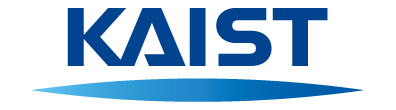 LIST of Honors and awardsfor Fall Semester 2019 International Graduate EnrollmentLIST of Honors and awardsfor Fall Semester 2019 International Graduate EnrollmentLIST of Honors and awardsfor Fall Semester 2019 International Graduate EnrollmentApplication NumberApplicant NameNoTitleRankDateLevel of RecognitionNoTitleRank(yyyy/mm)(National/International)1/1Issuing InstitutionIssuing InstitutionIssuing InstitutionIssuing Institution1Name: Website: Website: Email:1Explanation of the Award/Honor (up to 100 words): Explanation of the Award/Honor (up to 100 words): Explanation of the Award/Honor (up to 100 words): Explanation of the Award/Honor (up to 100 words): 2/2Issuing InstitutionIssuing InstitutionIssuing InstitutionIssuing Institution2Name: Website: Website: Email:2Explanation of the Award/Honor (up to 100 words): Explanation of the Award/Honor (up to 100 words): Explanation of the Award/Honor (up to 100 words): Explanation of the Award/Honor (up to 100 words): 3/3Issuing InstitutionIssuing InstitutionIssuing InstitutionIssuing Institution3Name: Website: Website: Email:3Explanation of the Award/Honor (up to 100 words): Explanation of the Award/Honor (up to 100 words): Explanation of the Award/Honor (up to 100 words): Explanation of the Award/Honor (up to 100 words): 4/4Issuing InstitutionIssuing InstitutionIssuing InstitutionIssuing Institution4Name: Website: Website: Email:4Explanation of the Award/Honor (up to 100 words): Explanation of the Award/Honor (up to 100 words): Explanation of the Award/Honor (up to 100 words): Explanation of the Award/Honor (up to 100 words): 5/5Issuing InstitutionIssuing InstitutionIssuing InstitutionIssuing Institution5Name: Website: Website: Email:5Explanation of the Award/Honor (up to 100 words): Explanation of the Award/Honor (up to 100 words): Explanation of the Award/Honor (up to 100 words): Explanation of the Award/Honor (up to 100 words): 